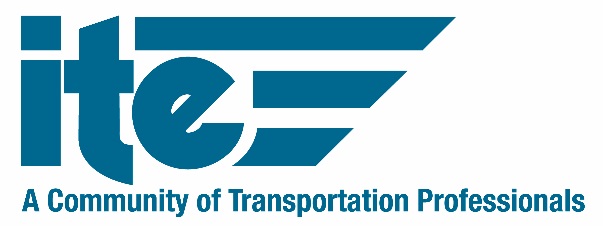 Model Section Bylaws and ChartersThe District will issue the charters.  Charters will be issued and can be approved by the District Boards with an effective date of January 1, 2021. They can be dated when signed by the District PresidentSections and Chapters that are elevating to Sections, have been granted the authority to assemble their bylaws, using the Model Bylaws document and approve them, without going to a vote of their membership.  This is in line with what the Districts did to approve their bylaws.Any portion of the document that is highlighted in yellow means you can make a choice.Any portions of the bylaws that are in shaded areas (grayed out) means it’s locked down.  If an Article Header is shaded, then all of the Sections within the Article are locked down. If a Section area is shaded, then all the information within that Section is locked down.  Bylaws will need to be approved by the District and sent to the IBOD for final review. In order for the final review to take place, they must be approved by the District by July 1.Should there be questions or any issues that come up from the Sections on items they want to edit, please send them to cagan@ite.org so that they can be discussed by the One ITE Bylaws Committee.  